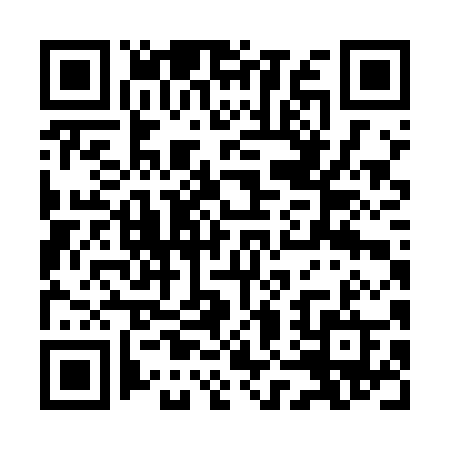 Ramadan times for Abasar, PakistanMon 11 Mar 2024 - Wed 10 Apr 2024High Latitude Method: Angle Based RulePrayer Calculation Method: University of Islamic SciencesAsar Calculation Method: ShafiPrayer times provided by https://www.salahtimes.comDateDayFajrSuhurSunriseDhuhrAsrIftarMaghribIsha11Mon5:155:156:3012:273:516:256:257:4012Tue5:145:146:2912:273:516:256:257:4113Wed5:135:136:2812:273:516:266:267:4114Thu5:125:126:2712:273:516:266:267:4215Fri5:115:116:2612:263:516:276:277:4216Sat5:105:106:2512:263:516:276:277:4317Sun5:095:096:2412:263:516:286:287:4318Mon5:085:086:2312:263:516:286:287:4419Tue5:075:076:2212:253:516:286:287:4420Wed5:065:066:2112:253:516:296:297:4421Thu5:055:056:2012:253:516:296:297:4522Fri5:045:046:1912:243:516:306:307:4523Sat5:035:036:1812:243:516:306:307:4624Sun5:025:026:1712:243:516:306:307:4625Mon5:005:006:1612:233:506:316:317:4726Tue4:594:596:1512:233:506:316:317:4727Wed4:584:586:1412:233:506:326:327:4828Thu4:574:576:1312:233:506:326:327:4829Fri4:564:566:1212:223:506:336:337:4930Sat4:554:556:1112:223:506:336:337:4931Sun4:544:546:1012:223:496:336:337:501Mon4:534:536:0912:213:496:346:347:502Tue4:524:526:0812:213:496:346:347:513Wed4:514:516:0712:213:496:356:357:514Thu4:504:506:0612:203:496:356:357:525Fri4:484:486:0512:203:486:356:357:526Sat4:474:476:0412:203:486:366:367:537Sun4:464:466:0312:203:486:366:367:538Mon4:454:456:0212:193:486:376:377:549Tue4:444:446:0112:193:476:376:377:5410Wed4:434:436:0012:193:476:376:377:55